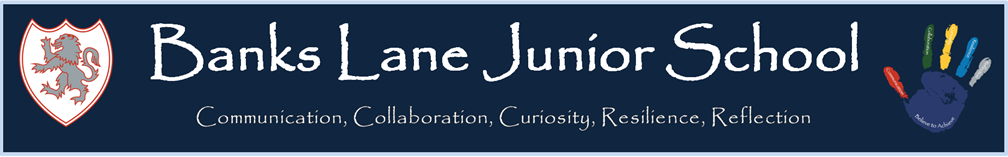 PE Action Plan 2019/20OBJECTIVESWhat we want to achieveACT IONHow we will achieve itSUCCESS CRITERIAHow we know that we have achieved itContinue to create a broad and balanced primary PE curriculum that meets the needs of all children.Lessons will follow the National Curriculum. Plans will be monitored to ensure coverage is met.Enjoyable PE sessions which cover a range of objectives.To provide specialist support for teachers, to increase their subject knowledge andconfidence in the teachingof PE.Specialist coach teaches lessons weekly across y3-6. Teachers to watch the coach teach high quality PE sessions. Increased confidence of staff to teach a variety of PE lessons evident through pupil progression and lesson observations from PE leader.Continue to increase the number of inter-sport competitions so more children can access and benefit from competition.  This will also provide a link to community sport through local club links.Continue to organise and partake in level 1-3 games. Continue to advertise Offerton Cricket Club and push children towards that sport.Football tournaments.Entry into competitions. Results from competitions indicate success.Regular features in celebration assemblies.School Newsletter, the ‘Roar’.Complete a whole school survey identifying those children who are not currently taking part in sporting activities outside of school.Survey in ICT suite a class at a time.Target children who do not do sporting activities outside of school.Hold sporting/physical activity/ festivals at BLJS.Sports Day.Y2/3 transition festival.Whole school participation.Promote the importance of healthy active lifestyles.Through PE, breakfast club, Forest School and extra-curricular clubs.Will be planned into our school curriculum.Lunch time gardening club.To obtain external recognitionfor our commitment to school sport competition. Work towards achieving Sainsbury school games mark (On bronze – work towards silver).Take part in the Aldi sticker challenge and try and get new sporting equipment for school.Achieving the award.To continue Year 4 students’ swimming lessonsChildren to benefit from swimming lessons earlier in their academic life.Teacher feedback and awards.  Ensure that year 5 children are on their way to swimming a distance of at least 25m by the end of KS2.Year 5 to benefit from swimming coaching at local leisure centre.Teacher feedback and awards.  To ensure PE is effectively resourced for 2019/20 academic yearWith PE Co-ordinator, specialist PE coach, complete an audit of PE resources.Purchase identified required equipment.Equipment ordered through sports websites/catalogues. 